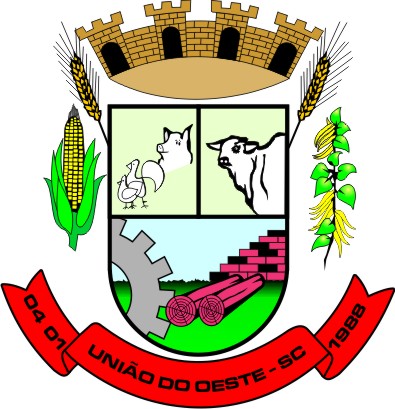 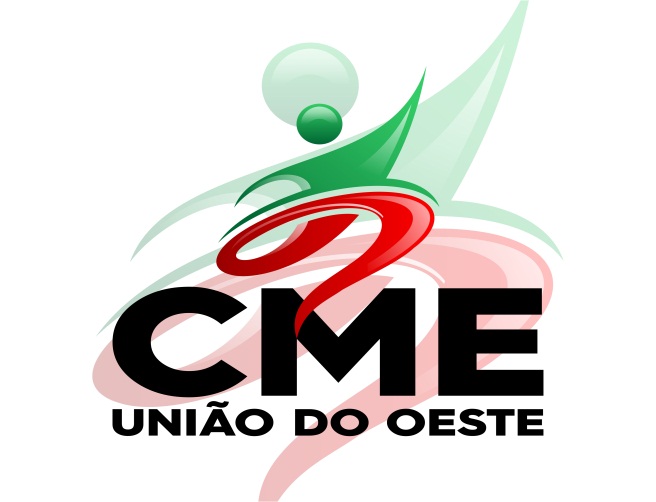 X JAUNI Jogos Abertos de União do OesteProgramação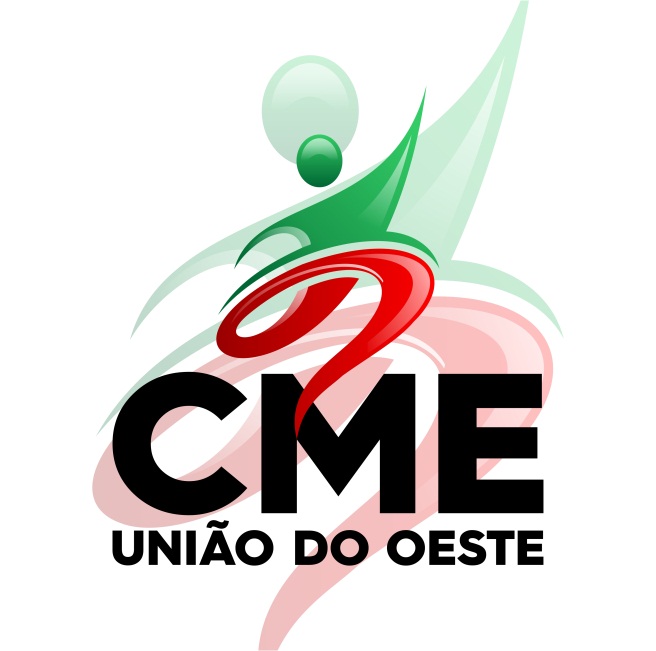 Realização: Governo Municipal de União do OesteMaiores Informações com Ivan Carlos Girotto: 49 3348 12 12 – 49 998226294SÁBADO dia 26/1019h30min.ABERTURA: NO GINÁSIO PEDROIVO CAMPOS19:30 – ABERTURA COM ENTRADA DAS DELEGAÇÕES20:30 – ESPETÁCULO DE PATINAÇÃO E BIKE/BMX22:00 – GRÊMIO X INTER – LIVRE MASC.Terça Feira dia 29/1019h30min.LANCHONETE DA MARIDOMINÓQuinta Feira dia 31/1019h30min.MECAMOVEISCANASTRINHASexta Feira dia 01/1119h30min.BAR DO CATARINASINUCA Segunda Feira dia 04/1119h30min.LANCHONETE DA MARIXADREZTerça Feira dia 05/1119h30min.GINÁSIO PEDRO IVO CAMPOSVOLEIBOL MISTO – MELHOR DE 5 SETS19:30 – INTER X FLAMENGO - MISTO20:30 – VILLA SAPO X GRÊMIO - MISTOQuinta Feira dia 07/1119h30min.LANCHONETE DO NADIMARBISCASexta Feira dia 08/1119h30min.BAR DO CHICOBOCHA 48Sábado dia 09/1114h00min.ASSOCIAÇÃO PORTUGUESAFUTEBOL SUÍÇO14:00 – INTER X VILLA SAPO – FEM.15:00 – INTER X VILLA SAPO – MASC.16:00 – FLAMENGO X GRÊMIO – FEM.17:00 – FLAMENGO X GRÊMIO – MASC.Terça Feira dia 12/1119h30min.GINÁSIO PEDRO IVO CAMPOSHANDEBOL FEM. – MASC.19:30 – GRÊMIO X VILLA SAPO - FEM.20:15 – GRÊMIO X FLAMENGO - MASC.21:00 – INTER X FLAMENGO - FEM.22:00 – VILLA SAPO X INTER - MASC.Quinta Feira dia 14/1119h30min.BAR DO ARI ZUANAZZITRUCOSábado dia 16/1119h30min.GINÁSIO PEDRO IVO CAMPOSFUTSAL19:30 – GRÊMIO X FLAMENGO - FEM.20:15 – VILLA SAPO X INTER - FEM.21:00 -  FLAMENGO X VILLA SAPO - MASC.Quinta Feira dia 21/1119h30min.ESCOLA REUNIDA MUNICIPAL ANGÊLO SOLETTITÊNIS DE MESASábado dia 23/1114h00min.SEDE DA ALVORADAFINAIS FUTEBOL SUÍÇO14:00 – DISPUTA DE 3º FEM.15:00 – DISPUTA DE 3º MASC.16:00 – DISPUTA DE 1º FEM.17:00 - DISPUTA DE 1º MASC.Terça Feira dia 26/1119h30min.GINÁSIO PEDRO IVO CAMPOSBADMINTON MASC. – FEM.Sábado dia 30/119h30min.Sábado dia 30/1114h00min.EM FRENTE À PREFEITURA MUNICIPALATLETISMO100m FEM.100m MASC.200m FEM.200m MASC.1.000m FEM.1.000m MASC.SAÍDA DA ASERVILTRILHA ECOLÓGICATerça Feira dia 03/1219h30min.GINÁSIO PEDRO IVO CAMPOSFINAIS VOLEIBOL MISTOTerça Feira dia 10/1219h30min.GINÁSIO PEDRO IVO CAMPOSFINAIS HANDEBOL MASC. – FEM.19:30 – DISPUTA DE 3º FEM.20: 15 – DISPUTA DE 3º MASC.21:00 – DISPUTA DE 1º FEM.22:00 – DISPUTA DE 1º MASC.Sábado dia 14/1219h00min.GINÁSIO PEDRO IVO CAMPOSFINAIS FUTSAL E CABO DE GUERRA19:00 – DISPUTA DE 3º FEM.20: 00 – DISPUTA DE 3º MASC.21:00 - DISPUTA DO CABO DE GUERRA21:30 – DISPUTA DE 1º FEM.22:30 – DISPUTA DE 1º MASC.